Grade 4 term 2 Geography workUnit 3: Symbols and keysPeople who make maps draw symbols onto their maps to show where things are. For example, a little star may show a police station. Symbols are simple pictures or letters that have special meaning on a map. They make it easier to draw and read maps.Maps usually have a key. The key lists and explains all the symbols used on the map.Here is an example of a simple map of park with symbols on the left and a key on the right. 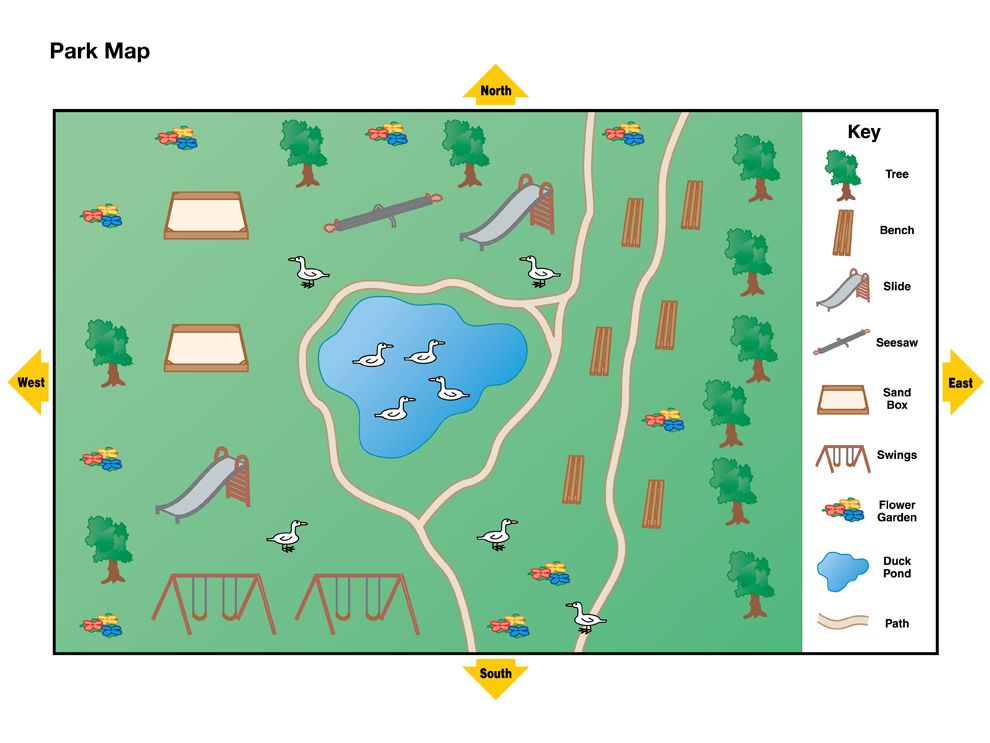 Complete the map below by adding the key to show what the symbols are.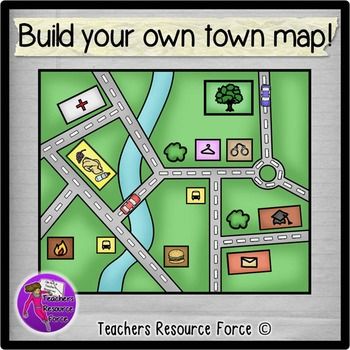 Activity 1: Complete the map above by drawing and labelling its key on the box below, do not forget to give each symbol a name.12 marks.Memorandum These are the 12 symbols you need to draw and label in your key. Road Car Tree Clothing shop Police station School Post office Restaurant University Hospital River Grass New wordsSymbols – A simple picture or letter that has a special meaning on a map.Key- A list on a map that explains what symbols on the map mean. 